GUIDE SANTE 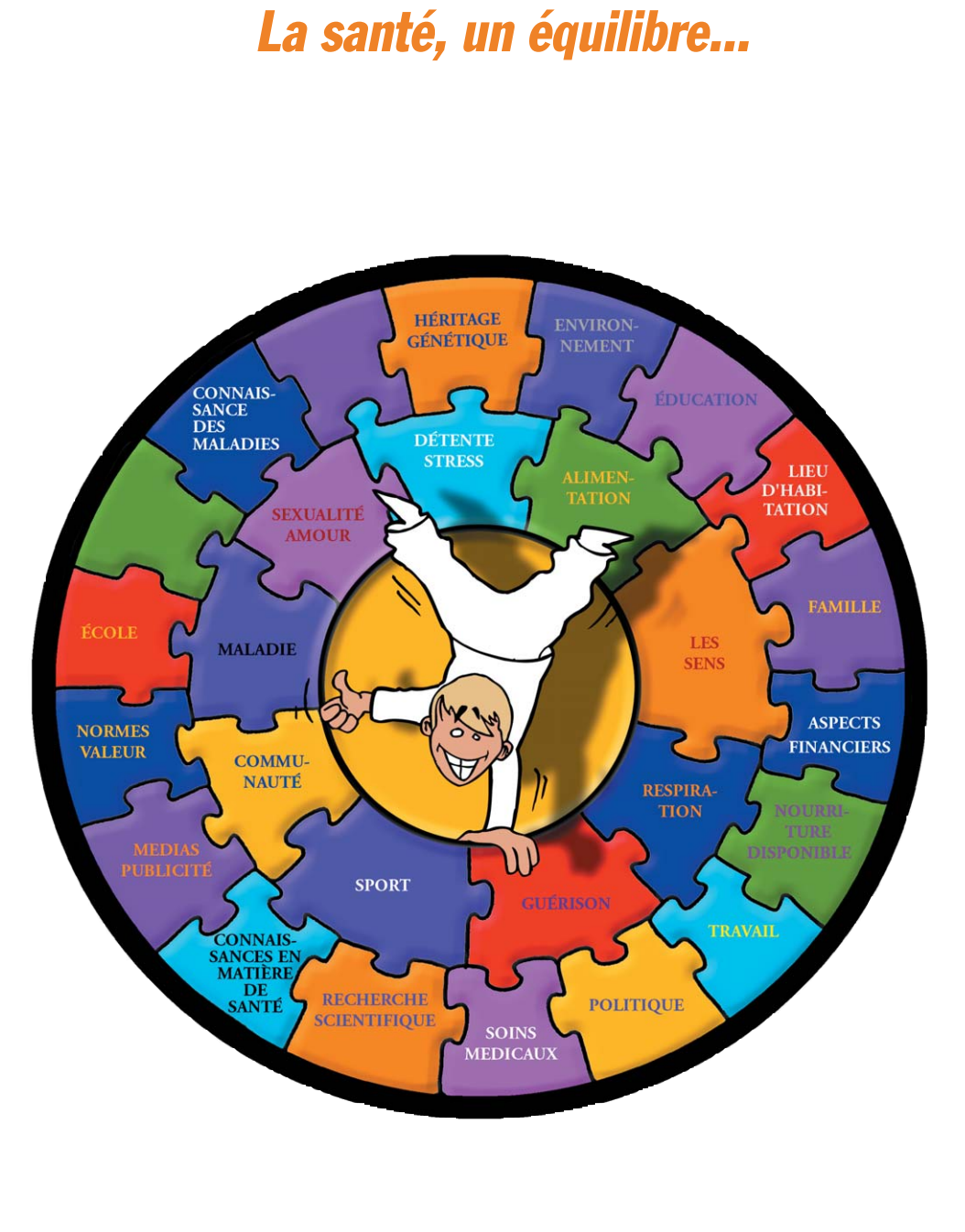 PREAMBULEMessage municipalitéNUMEROS UTILESNUMERO URGENCE EUROPEEN		112POLICE		17POLICE (pour les malentendants)	114POMPIER	18SAMU	15SAMU SOCIAL HEBERGEMENT URGENCE	115URGENCES PEDIATRIQUES	05 56 79 59 72URGENCES MATERNITE		05 57 82 01 01URGENCES OPHALMOLOGIQUES	05 56 79 56 79URGENCES PSYCHIATRIQUES	05 56 56 35 50URGENCES CARDIOLOGIQUES	05 57 65 67 90URGENCES DENTAIRES DE JOUR	Hôpitaux de Bordeaux pôle odontologique et santé buccale 	05 57 62 34 34Standard ouvert du lundi au vendredi de 9h à 12h et de 13h30 à 16h30 sur RDVSOS MEDECINS		05 56 48 75 59 (consultations possibles la journée à Eysines)SOS MAINS CHU	 05 57 82 20 20CENTRE ANTI-POISON	05 56 96 40 80PHARMACIE DE GARDE		32 37CENTRE DEPARTEMENTAL DE VACCINATION 2 rue du Moulin Rouge Bordeaux Caudéran 	05 57 22 46 60 sur RDVHOPITAL SUBURBAIN DU BOUSCAT 97 avenue Georges Clemenceau Le Bouscat		05 56 42 49 49CLINIQUE JEAN VILLAR	28 avenue Maryse Bastié Bruges	05 56 16 13 57TERREFORT CLINIQUE SPECIALISEE 2 avenue de Terrefort Bruges	05 35 54 76 47CENTRE DE LA TOUR DE GASSIES rue de la tour de Gassies Bruges	05 56 16 33 33ORTHOPOLE 53 bis avenue Maryse Bastié Bruges	 05 35 54 17 41CENTRE CHIRURGIE REFRACTIVE  106 avenue Charles de Gaulle Bruges		 05 56 57 57 89CLINIQUE BORDEAUX NORD 15-35 rue Claude Boucher Bordeaux	 05 56 50 70 50SERVICE SOINS INFIRMIER A DOMICILE 54 rue Fleuranceau Bruges	05 56 16 49 29SOMMAIREPréambuleNuméros utiles1 VOS DROITSVous travaillez et ou résidez en France de manière stable et régulièreProtection Universelle de Maladie (PuMa)Choix de votre médecin traitantRègles de remboursementVos ressources sont faiblesComplémentaire Santé Solidaire (CSS)Vous êtes étranger Examen de prévention en santéVotre espace santéVaccinations2 DEMARCHES ADMINISTRATIVES À qui s’adresser à proximité ?Caisse Primaire Assurance Maladie (CPAM) Centre Communal d’Action Sociale (CCAS) Maison du Département des Solidarités (MDS) Maison Départementale des Personnes Handicapées (MDPH) Caisse d’Assurance Retraite et de la Santé au Travail (CARSAT)Plateforme Territoriale d’Appui (PTA)Centre Local Information et de Coordination (CLIC)Quand il y a un problème de langue ?3 OU SE FAIRE SOIGNER ?Professionnels de santé libérauxCentre Hospitalier Universitaire de BordeauxHôpital Suburbain du BouscatClinique Jean VilarClinique spécialisée TerrefortCentre de la tour de GassiesClinique Bordeaux NordService Infirmier Soins à Domicile (SIADD)EnfantsCentre d’Action Médico-Sociale Précoce (CAMSP)Centre Medico ScolaireProtection Maternelle Infantile (PMI)Jeunes adultes et adultesMaison Départementale de la promotion de la santé Espace étudiantsCarte santé jeunesSéniorsPôle gérontologique CHUPôle gérontologique hôpital Suburbain du BouscatEtablissement Français du Sang (EFS)4 SANTE DES PERSONNES LES PLUS DEMUNIESPermanences Accès aux Soins (PASS)Accompagnement psychologique et médiation culturelle (AMI)Consultation transculturelleMédecin du mondeEquipe Mobile Psychiatrie et Migrants (EMMP)SAMU social5 OU SE FAIRE SOIGNER ET ACCOMPAGNER SOINS PSYCHIQUESCentre Hospitalier Charles PerrensCentre Médico-Psychologique Enfants et Adolescents (CMPEA)Hôpitaux de jour pour enfants adosCentre Médico-Psychologique pour adultes (CMP)Hôpitaux de jour pour adultesAssociations prévention et accompagnement6 OU SE FAIRE SOIGNER ET ACCOMPAGNER PATHOLOGIES CIBLEESAttention hyperactivitéAutismeCancerDiabète /surpoids /obésitéHandicapLangageMaladies neurodégénérativesMaladies rares et orphelinesMémoire7 ETRE ECOUTE(E) ET SOUTENU (E)Enfants /jeunesPoints écoute jeunesMaison des adolescents de la Gironde (MDA33)PASSMIRAILAdultesCentre Psychanalytique de Consultation et de Traitement (CPCT Lien social)Famille Parentalité	Lieu Accueil Enfants Parents La bulle BrugesCLAP L’enfant qui vientAides Relations Parents Enfants (ARPE)Familles en GirondeCentre d’Information sur les Droits des Femmes et des Familles (CIDFF)Numéros utiles / écoute8 DEPENDANCES/ADDICTIONSTabacToutes les addictionsComité d’Etude et d’Information sur la Drogue et les Addictions (CEID addictions)Association Addictions FranceCentre de Soins d’Accompagnement et de Prevention Addictologie (CSAPA)Caan’abusNuméros utiles/écoute9 VICTIMES MALTRAITANCECellule Accueil en Urgence des Victimes d’Agressions (CAUVA)VICT’AIDAssociation pour l’Accueil des Femmes en difficultés (APAFED)La maison d’EllaLa maison de SimoneNuméros utiles /écoute10 SEXUALITE/CONTRACEPTION/SIDA/MSTCentres de planificationMaison Départementale de la Promotion Santé Centre Accueil Consultation Information Sexualité (CACIS)Numéros utiles /écoute11 LIEN SOCIAL/ALIMENTAIRELien socialTrouver une aide alimentaire12 PRATIQUER UNE ACTIVITE PHYSIQUEEquipements sportifsItinéraire parcours sport santéItinéraire pistes cyclablesMaison sport santéAssociations sport santé1 VOS DROITSVOUS TRAVAILLEZ ET+/OU RESIDEZ EN FRANCE DE MANIERE STABLE ET REGULIEREPROTECTION UNIVERSSELLE MALADIE (PuMa)Vous avez droit à la Protection Universelle Maladie (PuMa) et bénéficiez de la prise en charge d’une partie de vos frais de santé. Vous pouvez compléter cette protection par une complémentaire qui suivant vos revenus peut être prise en charge par l’État. Renseignez-vous auprès de votre CPAM.CHOISISSEZ VOTRE MÉDECIN TRAITANT Pour vous aider à choisir votre médecin traitant : Annuaire santé d'ameli.fr : trouver un médecin, un hôpital...Le parcours de soins coordonnés consiste à choisir et à consulter en priorité un médecin, dit médecin traitant, pour votre suivi médical. Si vous respectez le parcours de soins, vous êtes remboursé(e) de manière optimale. Si vous n’avez pas de médecin traitant, l’assurance maladie ne rembourse que 30% du tarif de la consultation. Le choix du médecin traitant est libre. REGLES DE REMBOURSSEMENTLes honoraires pratiqués par les médecins et le montant qui sert de base de remboursement à l’Assurance Maladie varient en fonction de la discipline du médecin (généraliste ou autre spécialité) et de son secteur d’activité :Secteur 1 : applique le tarif fixé par convention avec l’Assurance Maladie. Pas de dépassement d’honoraires sauf exception. Secteur 2 : est autorisé à pratiquer des honoraires libres. Le montant du dépassement n’est pas remboursé par l’Assurance Maladie. Le médecin conventionné adhérant à l’option de pratique tarifaire maîtrisée (OPTAM) pratique des dépassements modérés.Exemples de prises en charge et remboursements :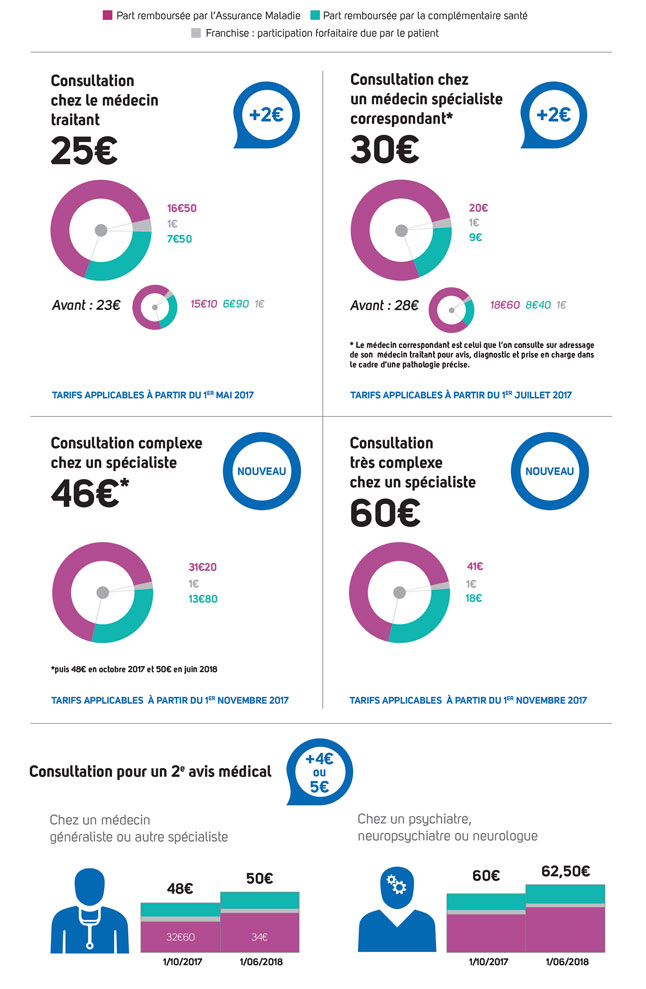 VOS RESSOURCES SONT FAIBLES ET NE VOUS PERMETTENT PAS DE PAYER UNE COMPLEMENTAIRECOMPLEMENTAIRE SANTE SOLIDAIRE (CSS)Vous pouvez peut-être bénéficier de la Complémentaire Santé Solidaire (CSS).  Pour plus d’informations : www.complementaire-sante-solidaire.gouv.frVOUS ETES ETRANGER Si vous êtes étranger et en situation irrégulière, vous pouvez bénéficier de l’Aide Médicale de l’Etat (AME) pour la prise en charge de vos soins, de ceux de votre conjoint ou de vos enfants (sauf les cures thermales, l’assistance médicale à la procréation ainsi que certains médicaments et examens). Trois conditions principales à remplir :Vous devez résider en France depuis plus de 3 mois.Vous ne devez pas avoir de titre de séjour, ni en avoir fait la demande.Vous devez percevoir des ressources ne dépassant pas certains plafonds. Les ressources prises en compte sont celles des 12 derniers mois.Pour obtenir l’AME, il faut constituer un dossier et déposer sa demande auprès de la Caisse primaire d’assurance maladie (CPAM) la plus proche du lieu de vie ou de domiciliation. La carte d’AME est valable un an, à renouveler en déposant un nouveau dossier à la CPAM (Attention aux délais). Pour plus d’informations :https://www.ameli.fr/assure/droits-demarches/situations-particulieres/situation-irreguliere-ame Pour être accompagné dans votre démarche, rendez-vous dans l’une des structures de la rubrique démarches administratives ou dans une Permanence d’Accès aux Soins de Santé (PASS), au Centre Communal Action Sociale (CCAS), en Maison De la Solidarité (MDS) ou au Centre Accès aux Soins et d’Orientation (CASO) de médecins du monde.Si vous n’êtes pas éligible à l’AME ou que vous ne l’avez pas encore reçue votre carte vous pouvez : recourir sans condition à des soins gratuits dans les PASS et au CASO de médecins du monde (voir Rubrique Santé des personnes sans couverture sociale / Les plus démunies / Migrantes). En cas d’urgence vitale, vous pouvez bénéficier d’une prise en charge de vos frais de santé à l’hôpital au titre des soins urgents sous certaines conditions (DSUV – Dispositif pour les Soins Urgents et Vitaux).EXAMEN DE PRÉVENTION EN SANTÉSi vous êtes assuré social auprès de la Caisse Primaire d’Assurance Maladie vous avez la possibilité de faire un bilan de santé. Il vous suffit de contacter votre centre de sécurité sociale. Et en quelques heures, vous aurez la possibilité d’avoir une information sur vos droits couverture sociale, les aides possibles pour disposer d’une mutuelle. De plus vous pourrez y rencontrer un médecin, un dentiste, un infirmier, échanger sur les addictions, le bien-être, la vie affective et sexuelle, l’activité physique, faire réaliser un bilan sanguin, des dépistages, etc…L'examen de prévention en santé | ameli.fr | AssuréVOTRE ESPACE SANTEVous pouvez comme vos professionnels de santé déposer tous vos documents importants dans votre espace santé et retrouver le contenu de votre Dossier Médical Partagé (DMP) si vous en possédiez un (pour ceux qui n’en avait pas il n’existe plus et il est remplacé par l’espace santé).Vous pouvez partager l’essentiel de vos informations de santé :Vos maladies et sujets de santé,Vos traitements,Vos allergies,Vos vaccinations,Vos mesures de santé.
 Et partager une synthèse de votre profil avec les professionnels de santé de votre choix.Mon espace santé | ameli.fr | AssuréVACCINATIONSLorsque l’on se fait vacciner contre une maladie infectieuse ou virale, on évite de développer cette maladie et, par conséquent, de transmettre le microbe ou le virus aux autres. En se protégeant soi-même par la vaccination, on protège également toutes les personnes qui ne peuvent pas se faire vacciner, comme les personnes malades, les femmes enceintes ou les nourrissons. Vaccins obligatoires pour les enfants : depuis 2018, les vaccinations contre la diphtérie, le tétanos, la poliomyélite, la coqueluche, l’Haemophilus influenzae b, l’hépatite B, le méningocoque C, le pneumocoque, la rougeole, les oreillons et la rubéole sont obligatoires et conditionnent l’entrée dans toute école, garderie, crèche, colonie ou autre collectivité d’enfants. Pour en savoir plus sur les vaccins :Le calendrier des vaccinations : Le calendrier des vaccinations - Ministère des Solidarités et de la Santé (solidarites-sante.gouv.fr)Les vaccins obligatoires et leurs intérêts sur le site Ameli :  Vaccins obligatoires | ameli.fr | AssuréSite officiel vaccination info service : Accueil | Vaccination Info Service (vaccination-info-service.fr)Carnet vaccinal électronique : MesVaccins.net - Mon carnet de vaccination électronique, pour être mieux vacciné, sans défaut ni excès2 DEMARCHES ADMINISTRATIVES À QUI S’ADRESSER À PROXIMITÉ CAISSE PRIMAIRE D’ASSURANCE MALADIE(CPAM)CPAM place de l’Europe Rue des frères Portman33 000 Bordeaux 36 46Lundi au vendredi de 9h à 12h30 et de 13h30 à 17h accueil sur rendez-vous.ameli, le site de l’Assurance Maladie en ligne | ameli.fr | AssuréCENTRE COMMUNAL D’ACTION SOCIALE (CCAS) Soutien aux personnes sans enfants mineurs à charge et aide à l’instruction des dossiers. Maison Municipale du Tasta63 rue André Messager 33 520 Bruges.  05 56 16 80 83Le lundi, mardi, jeudi de 8h30 à 12h30 et de 13h30 à 17hLe mercredi de 10h à 12h30 et de 13h30 à 17hLe vendredi de 8h30 à 12h30 et de 13h30 à 16hSolidarité - Maison Municipale du Tasta - Ville de Bruges (mairie-bruges.fr)MAISON DU DÉPARTEMENT DES SOLIDARITÉS(MDS)Informe, accompagne et aide les familles lors de difficultés ponctuelles ou durables. 17 rue Georges Lafon  33 110 Le Bouscat 05 57 22 47 10Accueil du public :Lundi au jeudi de 08h30 à 12h30 et de 13h30 à 17h15
Vendredi de 08h30 à 12h30 et de 13h30 à 16h15Trouvez la Maison du Département des Solidarités la plus proche de chez vous | Gironde.FRMAISON DÉPARTEMENTALE DES PERSONNES HANDICAPÉES 33(MDPH)Accueille et informe des services à mobiliser en fonction de votre situation de handicap : demandes d’Allocation Education Enfant Handicapé (AEEH), Prestation Compensatoire du handicap (PCH), scolarisation des enfants handicapés, orientation professionnelle. Plateforme Accueil Autonomie pour demander un dossier de demande de prise en charge.Esplanade Charles De GaulleCS 51 914 33 074 Bordeaux 05 56 99 66 99Lundi au jeudi de 9h à 17h 15Vendredi de 9h à 13h30 Publications - mdph33 :CAISSE D’ASSURANCE RETRAITE ET DE LA SANTÉ AU TRAVAIL (CARSAT)Vous informe, vous conseille et vous apporte un soutien personnalisé.1 rue Prévot 33520 Bruges  05 57 00 06 09 (un conseiller vous répond du lundi au vendredi de 8h à 17h). www.carsat-aquitaine.frPLATEFORME TERRITORIALE D’APPUI (PTA)Facilite le parcours santé des personnes en perte d’autonomie ou ayant une maladie chronique et permet de :Demander une information et un soutien pour vos démarches en santé (aides financières, aménagement du logement, structure d’aide à domicile),Trouver les bons professionnels et les bons services en fonction de vos besoins (médecin spécialiste, infirmier, masseur-kinésithérapeute, podologue, auxiliaire de vie, portage de repas à domicile…),Solliciter une évaluation de vos besoins et trouver des solutions adaptées pour vous permettre de rester à domicile,Être orienté vers des actions de prévention (atelier mémoire, prévention des chutes, activité physique...),Trouver une structure d’accueil (Ehpad, résidence autonomie, accueil de jour, accueil familial…),Bénéficier d’une aide aux proches et aux aidants (soutien, solution de répit, groupe de parole…).Les démarches réalisées à la suite de votre demande sont effectuées en accord et en lien avec votre médecin traitant.Contact unique :  0809 109 109Adresse mail générique : contact@pta33.fr Accueil | PTA 33 Antenne Porte du Médoc :19 allées James Watt Bâtiment A, étage 4 33 700 Mérignac@ :  contact.portedumedoc@pta33.frCENTRE LOCAL INFORMATION ET DE COORDINATION (CLIC)Vous informe des mesures pour faire face à une situation de perte d’autonomie des personnes de plus de 60 ans.Antenne Porte du médoc419 avenue de Verdun33 700 Mérignac 05 56 95 80 11Lundi, mardi, mercredi, jeudi de 9h à 12h30 et de 13h30 à 17h accueil téléphonique 17h30Vendredi de 9h à 12h30 et 13h30 à 16h accueil téléphonique 17hQUAND Y A UN PROBLÈME DE LANGUE ?Il existe une possibilité de recourir à un service d’interprétariat et de traduction, pour vous aider dans vos démarches. Certaines structures travaillent avec des interprètes qu’ils pourront solliciter lors de vos rendez-vous :  INTERMED GIRONDE Interprétariat et Médiation Interculturelle Permanence : 10 rue Coppinger, Appt 04 33 310 Lormont 06 77 48 05 65 ou 07 69 45 30 31 @ : intermed.gironde@yahoo.fr  Gratuité possible pour les bénéficiaires du RSA, sur requête d’un travailleur social. LIVRET DE SANTÉ : En Albanais, Anglais, Arabe, Bengali, Créole Haïtien, Dari, Espagnol, Géorgien, Mandarin, Ourdou, Patcho, Portugais, Roumain, Russe, Tamoul, Turc. Gratuit sur : www.santepubliquefrance.fr
3 OU SE FAIRE SOIGNER ?PROFESSIONNELS DE SANTE LIBERAUXRetrouver les coordonnées des professionnels de santé libéraux sur le site : annuairesanté.ameli.frCENTRE HOSPITALIER UNIVERSITAIRE DE BORDEAUXLe CHU est un hôpital public où sont prises en charge les pathologies les plus variées. S’il délivre essentiellement des soins curatifs, il permet également d’établir le diagnostic précoce de certaines maladies grâce notamment à sa haute technologie.Trois établissements : groupe Hospitalier Pellegrin, groupe Hospitalier Saint-André, groupe hospitalier Sud.GROUPE HOSPITALIER PELLEGRIN Tripode, hôpital des enfants, centre François Xavier-Michelet (différentes spécialités chirurgicales), centre Aliénor d’Aquitaine-Maternité. Place Amélie Raba-Léon Bordeaux  05 56 79 56 79 Tram C Arrêt - Porte de Bourgogne puis Tram A – Arrêt Hôpital Pellegrin GROUPE HOSPITALIER SUD Hôpital cardio-thoracique, pathologies digestives et chirurgie thoracique, personnes âgées.HÔPITAL HAUT-LÉVÊQUE Avenue de Magellan Pessac 05 56 79 56 79 Tram C arrêt Quinconce Tram B arrêt Hôpital Haut-Lévêque HÔPITAL XAVIER-ARNOZAN Avenue du Haut-Lévêque Pessac  05 56 79 56 79 Tram C arrêt Quinconces Tram B arrêt France alouetteGROUPE HOSPITALIER SAINT-ANDRÉ HÔPITAL SAINT-ANDRÉ 1, rue Jean Burguet Bordeaux  05 56 79 56 79 Tram C arrêt porte de bourgogne Tram A arrêt palais de justiceCENTRE JEAN-ABADIE (PÔLE AQUITAIN DE L’ADOLESCENT) 89, rue des sablières Bordeaux 05 56 79 56 79 Tram C arrêt Quinconces Tram B arrêt BergoniéHOPITAL SUBURBAIN DU BOUSCAT97 avenue Georges Clemenceau Le Bouscat  05 56 42 49 49Unité de consultations des douleurs chroniques suivi, hôpital de jour.Filière ostéoporose pluridisciplinaire consultations, hôpital de jour.Maison Sport Santé.Unité de traitement du stress et de l’anxiété consultations, suivi, hôpital de jour.Addictologie consultations, suivi, hospitalisation.Hospitalisation à domicile adulte, pédiatrique.Hôpital de jour gériatrique.Consultation mémoire.CLINIQUE JEAN VILLAR28 avenue Maryse Bastié Bruges 05 56 16 13 57Pôle médical : anesthésie, réanimation, endocrinologie, urologie, néphrologie, gynécologie, rhumatologie, radiologie, gériatrie, pédiatrie.Pole chirurgical : orthopédique (rachis), plastique (reconstructrice, esthétique), Vasculaire, Viscérale/digestive. CLINIQUE SPECIALISEE TERREFORT 2 avenue de Terrefort Bruges 05 35 54 76 47Bus 29 arrêt gare de BrugesTram C arrêt gare de BrugesClinique du dos : prise en charge de l’ensemble des pathologies de la colonne vertébrale (hernie discale, canal lombaire étroit, déformations scoliose).Clinique de l’épaule : prise en charge de la traumatologie du membre supérieur, prothèse d’épaule, pathologie du coude, canal carpien.Clinique hanche et genou : prothèse de la hanche et du genou, reconstruction des ligaments croisés.Kinésithérapie, ostéopathie : prise en charge des pathologies de l’appareil locomoteur, récupération post chirurgicale orthopédique, kinésithérapie pédiatrique. Clinique ophtalmique : prise en charge des pathologies médicales et chirurgicales de la cornée, chirurgie réfractive : cristallin, cataracte glaucome.CENTRE DE LA TOUR DE GASSIES  Rue de la tour de Gassies Bruges 05 56 16 33 33 Centre de Médecine Physique et de Réadaptation (CMPR) :Affections neurologiques, handicap urinaire, handicap et sexualité, traitement des brulés, traumatologie, orthopédie, rhumatologie, traitement des amputés, lombalgies chroniques, école du dos, centre de cicatrisation, unité de conduite adaptée.Centre de Soins de Suite et de Réadaptation Gériatrique (CSSR) : Soins de suite aux patients âgés de plus de 70 ans pouvant présenter des polypathologies.Centre de Réhabilitation Psycho Sociale, Centre Réfèrent Réhabilitation psychosociale (CRPS C2RP).Etablissement Service de Réadaptation Professionnelle et pré orientation, Unité Evaluation Réentrainement et Orientation Sociale et Professionnelle (ESRP ESPO VEROS).ORTHOPOLE 53 bis avenue Maryse Bastié Bruges  05 35 54 17 41Tram C arrêt gare de BrugesBus 29 arrêt gare de BrugesSpécialités regroupées autour de l’appareil locomoteur (colonne et membres).Cabinets paramédicaux (kinésithérapie de la main et du poignet, orthèse et petit appareillage, podologie).Cabinets chirurgicaux (chirurgie de l’épaule et du membre supérieur, chirurgie esthétique et chirurgie de la main, clinique du poignet et de la main).Cabinets médicaux (médecine physique, réadaptation, médecine du sport, rhumatologie, neurologie).CLINIQUE BORDEAUX NORD33 rue du Docteur Finlay33 000 Bordeaux 05 56 43 71 11Tram C arrêt place Ravezies ou Grand parcPôle médical : Hépato-gastro-entérologie, cardiologie, néphrologie, oncologie, pneumologie.Pole chirurgical : ORL, stomatologie, pneumologie, orthopédie, pédiatrie, thoracique, digestif, gynécologique, mammaire, maxillo-facial urologique.Pole obstétrique : Gynécologie, grossesses pathologiques, néonatalité.Urgences.SERVICE DE SOINS INFIRMIER A DOMICILE (SSIAD)54 rue Louis Fleuranceau33 520 Bruges 05 56 16 49 30Service intercommunal (Bruges, Eysines, Blanquefort, Le Bouscat) qui intervient au domicile de personnes en perte d’autonomie (personnes âgées ou personnes en situation de handicap) sur prescription médicale du médecin traitant.ENFANTSCENTRE D’ACTION MÉDICO-SOCIALE PRÉCOCE (CAMSP) Vous vous interrogez sur les progrès moteurs, de langage, de communication, d’éveil de votre enfant ? Le CAMSP accueille les enfants de 0 à 6 ans avec leurs parents pour évaluer les difficultés et vous orienter si nécessaire.  CHU de Bordeaux Hôpital Pellegrin Place Amélie Raba-Léon – Bordeaux  05 56 79 56 27  Sur RDV : camsp.polyvalent@chu-bordeaux.frCENTRE D’ACTION MÉDICO-SOCIALE PRÉCOCE AUDIO (CAMSP)CAMSP spécialisé dans les problèmes de surdités des enfants de moins de 7 ans.CHU de Bordeaux Hôpital Pellegrin Place Amélie Raba-Léon Bordeaux 05 56 79 59 94 Sur RDV : audioenfant@chu-bordeaux.frCENTRE MEDICO SCOLAIRE Enfants scolarisés à Bruges possibilité de rendez-vous avec le médecin scolaire. 2 rue Edouard Branly 33110 Le Bouscat  05 57 22 59 12 PROTECTION MATERNELLE ET INFANTILE (PMI) De la grossesse aux 6 ans de l’enfant, des professionnels vous accompagnent.  Vous pouvez rencontrer une sage-femme ou une puéricultrice à domicile ou en consultation sur RDV.Service gratuit. Contacter la MDS : 17 rue Georges Lafon  33 110 Le Bouscat 05 57 22 47 10JEUNES ADULTES ET ADULTESMAISON DÉPARTEMENTALE DE LA PROMOTION DE LA SANTÉActions préventives de santé en faveur des adultes et jeunes adultes. Dépistage du sida, dépistage et traitement d’infections sexuellement transmissibles, dépistage de la tuberculose, consultations santé-conseil, planification familiale, consultations prénatales. 2 rue du Moulin Rouge Bordeaux  05 57 22 46 60 Tram C arrêt Quinconces Tram D arrêt Barriere du médoc ESPACE SANTÉ ÉTUDIANTS Consultations, soins, vaccinations, bilans de santé… Uniquement pour les étudiants. 22 avenue Pey-Berland-Talence  05 33 51 42 00 Tram C arrêt Quinconces Tram B arrêt Doyen Brus CARTE SANTE JEUNESBienvenue ! - Ta santé à la carte (tasantecarte.fr)SÉNIORS PÔLE GÉRONTOLOGIE CLINIQUE – CHU DE BORDEAUX Hôpital Xavier ArnozanAvenue de Haut Leveque33 604 Pessac 05 56 79 56 79 POLE GERONTOLGIQUE HOPITAL SUBURBAIN DU BOUSCAT97 avenue Georges Clemenceau 33 110 Le Bouscat  05 56 42 49 49Pour faciliter l’accès des séniors de la commune à leur médecin ou aux hôpitaux de proximité (Jean Vilar, Bordeaux Nord, Tivoli, Hôpital Suburbain du Bouscat) la municipalité a mis en place un service transport à leur disposition selon les conditions ci-dessous : Pour prévenir et compenser la perte d’autonomie des séniors la commune gère un Service Aide et d’Accompagnement à Domicile (SAAD).Maintien à domicile - Ville de Bruges (mairie-bruges.fr)ETABLISSEMENT FRANÇAIS DU SANGDon du sang :
Place Amélie Raba-Léon
33 035 Bordeaux
Tram C arrêt Porte de Bourgogne Tram A arrêt hôpital Pellegrin
Lundi au vendredi de 8h30 à 18h30
le samedi de 8h à 13h
Occasionnellement :Salle du Tasta place des Fusillés 33 520 BrugesPrise de rendez-vous en ligne :« Portail Santé Environnement  Le projet de Bordeaux pour devenir « ville respirable » « «nouvelleaquitaine-santeenvironnement.org4 SANTE DES PERSONNES LES PLUS DEMUNIESLES PERMANENCES D’ACCÈS AUX SOINS DE SANTÉ (PASS) Un accueil et un accompagnement dans l’accès au système de santé des personnes sans couverture médicale ou avec une couverture partielle. Leur rôle est de faciliter l’accès aux soins des personnes démunies et de les accompagner dans les démarches nécessaires à la reconnaissance de leurs droits.CHU DE BORDEAUX – HÔPITAL PELLEGRIN Place Amélie Raba-Léon – Bordeaux  05 56 79 56 79 Tram C arrêt Porte de Bourgogne puis Tram A arrêt Hôpital Pellegrin  CHU DE BORDEAUX HÔPITAL ST-ANDRE  86 Cours d’Albret – Bordeaux  05 57 82 07 70Tram C arrêt Porte de bourgogne Tram A arrêt palais de justiceACCOMPAGNEMENT PSYCHOLOGIQUE ET MEDIATION INTERCULTURELLE (AMI)Consultations psychologiques individuelles, de couples et familiales sur orientation d’un organisme social pour un public issu de l’immigration et des quartiers politique de la ville en priorité.Espace Brazza184 quai de Brazza3 3 000 Bordeaux 05 56 86 91 70@ : ami.bordeaux@gmail.comAssociation AMI à Bordeaux (ami-asso.com)CONSULTATION TRANSCULTURELLE La consultation transculturelle accueille des publics migrants particulièrement affectés par la précarité, les violences intentionnelles et les défauts d’accès à des soins de qualité du fait de la barrière linguistique. Elle propose des soins médico-psychologiques (psychothérapie, ateliers de médiation culturelles et corporelles). Ces consultations s’adressent tout particulièrement aux situations de périnatalité (mère-parents-bébé), aux femmes victimes de violences, aux mineurs non accompagnés, aux victimes de la torture et de la répression politique, aux familles exilées. Le CHU met à sa disposition des interprètes dans de nombreuses langues.
 CHU de Bordeaux  05 56 79 56 7 pour prise de rendez-vousConsultation transculturelle (chu-bordeaux.fr)MÉDECINS DU MONDE Centre d’Accueil de Soins et d’Orientation (CASO) : Information et orientation vers les structures d’aide (alimentation, hygiène, vêtements, juridique, scolarité...), prise en charge médicale, entretiens d'écoute psychologique.Intervention plusieurs jours par semaine dans les squats.2 rue Charlevoix de Villers Bordeaux 05 56 48 52 52 Accueil du lundi au vendredi de 9h à 12hTram C arrêt Quinconces Tram B arrêt New York@ : caso.bordeaux@medecinsdumonde.nethttps://www.medecinsdumonde.org/fr/contact/aquitaine?gclid=EAIaIQobChMImduSuenZ9gIViwCLCh14jwX1EAAYASAAEgI2kPD_BwE ÉQUIPE MOBILE PSYCHIATRIE PRÉCARITÉ ET MIGRANTS (EMMP) Sur orientation d’un médecin traitant ou d’un organisme social dispositif d’accès aux soins psychiatriques pour les personnes sans domicile fixe et les migrants. 31 place des Capucins Bordeaux  05 56 78 94 64 Du lundi au vendredi de 9h30 à 17h30Tram C arrêt Quinconces Tram B arrêt victoireSAMU SOCIAL – ASSOCIATION LAÏQUE DU PRADOLe SAMU SOCIAL va à la rencontre des personnes sans abri de la métropole afin de favoriser leurs accès aux dispositifs de droits communs et de les accompagner. 86-90 cours de la Marne Bordeaux  05 56 91 71 47 Accueil du public :Jeudi de 14h30 à 17h Tram C arrêt Quinconces Tram B arrêt victoireSAMU SOCIAL | al-prado.fr (alprado.fr)5 OU SE FAIRE SOIGNER ET ACCOMPAGNER SOINS PSYCHIQUESEn général le médecin de référence est l’interlocuteur privilégié pour orienter son patient.En gironde les soins psychiques sont sectorisés et le secteur de Bruges dépend des structures suivantes :CENTRE HOSPITALIER CHARLES PERRENS Soins psychiatriques, enseignement, recherche. Plusieurs établissements : enfants, adolescents, adultes. Prises en charge temps plein, partiel, ambulatoire et externe.Consultations et hospitalisations. 121 rue de la Béchade Bordeaux  05 56 56 34 349Tram C arrêt Porte de Bourgogne Tram A arrêt Pellegrin CENTRES MÉDICO PSYCHOLOGIQUES POUR ENFANTS ET ADOLESCENTS (CMPEA)Sur orientation médicale.CMPEA Blanquefort 20 rue de la République 33 290 Blanquefort 05 56 35 15 52CMPEA Rénovation Bordeaux Tour Mozart 2 rue Jean Artus Bordeaux 05 56 07 57 70 CENTRE MEDICO PSYCHOLOGIQUE ADULTES (CMP)Sur orientation médicale.CMP Entretemps 9 avenue du Derby33 320 Eysines 05 57 93 29 40HÔPITAUX DE JOUR ENFANTS ADOSSur orientation médicale.Hôpital de jour les platanes74 avenue du Taillan Médoc 33 320 Eysines 05 56 28 07 03Hôpital de jour Caychac enfants ados246 avenue General de Gaulle33 290 Blanquefort 05 56 35 20 34HÔPITAUX DE JOUR ADULTESSur orientation médicale.Hôpital de jour Entretemps 9 avenue du Derby33 320 Eysines 05 57 93 29 40ASSOCIATIONS / PRÉVENTION ET ACCOMPAGNEMENT  UNAFAM (UNION NATIONALE DE FAMILLES ET AMIS DE PERSONNES MALADES ET/OU HANDICAPÉES PSYCHIQUES) Accueil, écoute, conseil et soutien destiné aux familles et entourage de personnes vivant avec des troubles psychiques. 40 rue du Sablonnât - Bordeaux  05 56 81 44 32 Liane 29 arrêt Barriere du médoc Liane 9 arrêt Nansouty Permanence téléphonique du lundi au vendredi de 9h à 17h pour prise de rendez-vous et informations. Entretien uniquement sur RDV.Ligne écoute familles : 01 42 63 03 03 Lundi au vendredi de 9h à 13h et de 14hà 18h (17h vendredi)6 OU SE FAIRE SOIGNER ET ACCOMPAGNER PATHOLOGIES CIBLEESTROUBLES DE L’ATTENTION / HYPERACTIVITECENTRE DE RÉFÉRENCE DÉFICITS DE L’ATTENTION ET HYPERACTIVITÉ (CREDAH) Centre hospitalier Charles Perrens 146 rue Leo Saignat Bordeaux 05 56 56 17 28Tram C arrêt Porte de Bourgogne Tram A arrêt PellegrinAUTISMECENTRE DE RESSOURCES AUTISME (CRA) S’adresse à tous les publics concernés par l’autisme et les autres troubles envahissants du développement. Centre hospitalier Charles Perrens (Pôle Enfants de Gironde) 121 rue de la Béchade Bordeaux 05 56 56 67 19CANCERCHU DE BORDEAUX Consultations en cancérologie Cf. où se soigner  INSTITUT BERGONIÉ Centre régional de lutte contre le cancer 229 cours de l’Argonne-Bordeaux  05 56 33 32 47 Tram C arrêt Quinconce Tram B arrêt Bergonié ASSOCIATIONS / PRÉVENTION ET ACCOMPAGNEMENTCANCER INFOS SERVICE  0 805 123 124CENTRE REGIONAL DE COORDINATION DE DEPISTAGE DES CANCERS DE NOUVELLE AQUITAINECoordination et incitation aux dépistages du cancer du sein, du colon et de l’utérus. 21 Avenue John Fitzgerald Kennedy33 700 Mérignac 05 57 29 14 60Dépistages des Cancers - Centre Régional de Coordination - Nouvelle-Aquitaine | Dépistages des Cancers - Centre Régional de Coordination - Nouvelle-Aquitaine (depistagecancer-na.fr)Prenez RDV chez votre médecin traitant pour un dépistage pris en charge à 100%. LIGUE NATIONALE CONTRE LE CANCER GIRONDEEspace ligue Bordeaux Métropole228 Bd Franklin Roosevelt33 800 Bordeaux 05 56 94 76 41Du lundi au vendredi de 9h à 12h30 et de 14h à 17h30 Ligue contre le cancer Gironde | (ligue-cancer33.fr)Accompagnements proposés :https://www.ligue-cancer33.fr/accompagner-pour-aider-2/DIABETE SURPOIDS OBESITECENTRE SPÉCIALISÉ DE L’OBÉSITÉ (CSO) Haut-Lévêque -USN - service d’endocrinologie, nutrition, diabétologie  05 57 65 60 78Hôpital Pellegrin des enfants – unité endocrinologie Place Amélie Raba Bordeaux 05 56 79 56 79 RESEAU DE PREVENTION ET DE PRISE EN CHARGE DE L’OBESITE EN PEDIATRIE AQUITAINE (RePPOP) Prise en charge pendant 2 ans d’enfants et adolescents en surpoids/obésité. 22 rue Sainte-Monique Bordeaux  05 56 96 00 82 Accueil | Reppop aquitaine (reppop-aquitaine.org)ASSOCIATIONS/PRÉVENTION ET ACCOMPAGNEMENT  MAISON DE LA NUTRITION DIABÈTE ET CŒUR    84 bis avenue Thiers Bordeaux   05 56 92 34 83 Du lundi au vendredi de 9h00 à 12h30 et de 13h30 à 17h30 Tram C arrêt Porte de Bourgogne Tram A arrêt Jardin Botanique Maison de la Nutrition Diabète et Cœur – MAISON DE LA NUTRITION DIABÈTE – COEUR (maisonnutrition33.com)HANDICAP MAISON DÉPARTEMENTALE DES PERSONNES HANDICAPÉES 33 (MDPH) Accueille et informe des services à mobiliser en fonction de votre situation de handicap : demande d’Allocation Adulte Handicapé (AAH), demandes d’Allocation Education Enfant Handicapé (AEEH), Prestation Compensatoire du handicap (PCH), scolarisation des enfants handicapés, orientation professionnelle. Esplanade Charles De GaulleCS 51 914 33 074 Bordeaux  05 56 99 66 99Lundi au jeudi de 9h à 17h 15, vendredi de 9h à 13h30 Publications - mdph33 :Lieu d’accueil :Maison du Département Solidarité et Clic porte du médoc419 Avenue de Verdun 33 700 MérignacMDS :  de 8h30 à 12h30 et de 13h 30 à 17h15 du lundi au jeudi 16h15 le vendrediCLIC :  de 9h à 12h30 et de 13h 30 à 17hASSOCIATIONS/PRÉVENTION ET ACCOMPAGNEMENTAPF FRANCE HANDICAP Délégation de GirondeAccueille, accompagne et favorise l’égalité des chances et la citoyenneté des personnes en situation de handicap. 
 30 rue Delacroix Bordeaux 05 56 08 67 30Accueil du lundi au vendredi de 14h à 17h30.Permanence le 1er et le 3eme mardi du mois de 16h30 à 18h30 hall accueil du Centre de la tour de Gassies.@ : dd.33@apf.asso.fr http://apf33.blogs.apf.asso.fr/ADAPEIAssociation de parents qui accueille et défends les intérêts des personnes en situation de handicap intellectuel, psychique ou avec autisme, à tous les âges et dans tous les domaines de leur vie.Bureau du lac 239 rue Robert Caumont 33 049 Bordeaux cedex 05 56 11 11 11@ : siegeadapei33.comLANGAGECENTRE DE RÉFÉRENCE DES TROUBLES SPÉCIFIQUES DU LANGAGE Hôpital Pellegrin des enfantsPlace Amélie Raba Bordeaux  05 56 79 61 99MALADIES NEURODEGENERATIVESINSTITUT DES MALADIES NEURODÉGÉNÉRATIVES CHU de Bordeaux Hôpital Pellegrin Place Amélie Raba Bordeaux  05 57 82 12 53 Tram C arrêt Porte de Bourgogne Tram A arrêt Hôpital PellegrinInstitut des maladies neurodégénératives de Bordeaux | IMN (imn-bordeaux.org)ASSOCIATIONS / PRÉVENTION ET ACCOMPAGNEMENT  FRANCE ALZHEIMER GIRONDE 52 rue des Treuils Bordeaux  05 56 40 13 13 Lundi, mercredi, jeudi de 10h à 12h et de 14h à 16h30Mardi et vendredi de 10h à 12h Tram C arrêt Quinconces Ligne 26 arrêt TreuilsLigne 29 arrêt préfecture Ligne 26 arrêt caserne BoudetFrance Alzheimer GirondeALZHEIMER AIDANTS GIRONDE (AA33) 12 rue Durieux de Maisonneuve Bordeaux  06 09 66 54 67 Alzheimer Aidants Bordeaux 33 (alzheimer-aidants.fr)ALLO ALZHEIMER 0 970 818 806 De 20 h à 22h 7J /7JFRANCE PARKINSON – Comité de Gironde @ : Comite33@franceparkinson.frAssociation France Parkinson | Lutte contre la maladieMALADIES RARES ET ORPHELINESwww.orpha.net  Permet d’accéder à la liste complète des centres de référence des maladies rares.MEMOIRECENTRE MÉMOIRE DE RECHERCHE ET DE RESSOURCES CHU DE BORDEAUXConsultations mémoire pour les personnes de 50 à 75 ans. Hôpital PELLEGRIN Place Amélie Raba Bordeaux 05 57 82 01 16Tram C arrêt Porte de Bourgogne Tram A arrêt Hôpital PellegrinHOPITAL XAVIER ARNOZAN – PÔLE GÉRIATRIEConsultations mémoire pour les personnes de plus de 75 ans Avenue du Haut Lévêque Pessac  05 57 65 66 10 HOPITAL SUBURBAIN DU BOUSCATConsultation mémoire pour les personnes de plus de 70 ans.97 avenue Georges Clemenceau33 491 Le Bouscat 05 56 42 49 497 ETRE ECOUTE(E) ET SOUTENU(E)ENFANTS JEUNESPOINT ÉCOUTE JEUNES Lieux d’accueil, d’écoute, de soutien et d’orientation pour les jeunes de 11 à 25 ans et leurs parents. Confidentiel et gratuit. Centre de Santé Bordeaux Bagatelle - Pôle Social 203 route de Toulouse – Talence  05 57 12 40 32 Lundi, mardi et jeudi de 9h30 à 12h30 et de 13h30 à 18h30 Uniquement sur RDV@ : s.centredesante@mspb.com MAISON DES ADOLESCENTS DE LA GIRONDE (MDA 33) Accueil, écoute, accompagnement et orientation des jeunes de 11 à 25 ans, de leur entourage proche ainsi que des professionnels. Gratuit, anonyme et confidentiel. 5 rue Dufour Dubergier - Bordeaux  05 56 38 48 65 Lundi au mercredi de 9h 30 à 18hJeudi au vendredi de 13h à 18hMaison des adolescents de la Gironde (mda33.fr)PASSMIRAIL Lieu d’accueil destiné aux jeunes adultes de 18 à 25 ans en grande difficulté psychique – Ateliers et activités diverses. 48 rue du Mirail Bordeaux  09 52 98 88 87 @ : contact@passmirail.comLundi, mardi, jeudi, vendredi de 14h à 17h Lundi de 18h à 20h30 Mercredi de 12h à 17hTram C arrêt Porte de BourgogneTram C arrêt Quinconces Tram B arrêt Victoire ADULTECPCT Lien socialPour les jeunes et adultes, lieu de paroles et de consultations. 95 rue Ernest Renan Bordeaux. 06 62 72 00 33 Liane 29 arrêt CarnotCPCT Aquitaine - CPCT Aquitaine / Centre Psychanalytique de Consultations et de Traitement sur Bordeaux et Libourne (cpct-bordeaux.fr)FAMILLE PARENTALITELIEU ACCUEIL ENFANTS PARENTS MUNICIPAL LA BULLELieu anonyme et gratuit ouvert aux enfants de moins de 6 ans accompagnés par leur parent et aux futurs parents.Espace de jeux et de rencontres ou les parents et les enfants sont accueillis par des professionnels de la petite enfance à l’écoute de leurs préoccupations.Lundi 9h 11h30Jeudi 15h30 17h30 CLAP L’ENFANT QUI VIENT Lieu de rencontre et de conversation où l’on peut aborder les questions de la vie quotidienne de l’enfant et de ses symptômes, la maternité, la paternité.Le petit Prince35 rue Jean Mermoz33 800 Bordeaux  06 62 72 00 33 Permanences téléphoniques : Lundi de 17h à 19 h, mardi de 12h 30 à 14h30, mercredi de 9h à 11h	Jeudi de 18h à 20 h, vendredi de 15h à 18hSur RDV uniquement. INSTITUT DE LA PARENTALITEPermanence conseils d’accès libre et gratuite qui permet aux familles de rencontrer et de discuter avec des professionnels spécialistes de l’Institut de la Parentalité : psychologue, psychomotricien, ostéopathe, puéricultrice, sage-femme, orthophoniste… formés à la théorie de l’attachement, et aux dernières avancées dans le domaine du développement de l’enfant afin d’aborder une difficulté ponctuelle ou quotidienne, un questionnement relatif à la parentalité.Propose d’orienter si besoin vers les familles vers les démarches adéquates (consultations, ateliers, bilan, etc.).7 avenue de la Libération
33270 Floirac
 07 690 990 73ttps://institut-parentalite.fr/permanences-conseil/AIDE RELATION PARENTS ENFANTS (ARPE)Lieu d’écoute des souffrances et des problèmes entre adultes et enfants ou entre adultes à propos des enfants.HorairesEntretiens téléphoniques individuels. Gratuit.62 rue de Belfort33 000 Bordeaux  05 56 94 34 34FAMILLE EN GIRONDEEspace de parole et d’écoute (problématiques familiales, aide à la parentalité). 14 cours de l’Intendance Bordeaux  05 56 51 17 17 Tram C arrêt Quinconces Tram B arrêt grand Théâtre CENTRE D’INFORMATION SUR LE DROIT DES FEMMES ET DES FAMILLES (CIDFF)Information orientation et accompagnement du public, en priorité les femmes : accès au droit, lutte contre les violences sexistes, soutien à la parentalité, emploi, formation professionnelle, sexualité et santé.99 rue Goya BordeauxSur rendez-vous : Lundi, jeudi de 9h à 12h30 Mardi, mercredi, vendredi de 9h à 13h et de 14h à 17hPermanences - CIDFF GirondeEysines : Accueil réservé aux femmes victimes de violences.   05 56 51 82 85Sur rendez-vousNUMEROS ECOUTECROIX ROUGE ÉCOUTE  0 800 858 858 Anonyme et gratuit Du lundi au samedi de 9h à 19h Dimanche de 12h à 18h SOS SUICIDE PHENIX  01 40 44 46 45Service anonyme, gratuitAppel non surtaxé De 13h à 23hSUCIDE ECOUTE 01 45 39 40 00Service anonyme, gratuitAppel non surtaxé24h/24h 7J/7J SOS AMITIÉ  09 72 39 40 50 Service anonyme, gratuitAppel non surtaxé7j/7 – 24h/24 FIL SANTÉ JEUNE 0 800 235 236 Jeunes de 12 à 25 ansAnonyme, gratuitDe 9 h à 23 h Tchat https://www.filsantéjeunes.com/SOS PARENTALITE (fondation pour l’enfance) 09 74 76 39 63Anonyme, gratuitDu lundi au samedi de 8h à 12h et de 14h à 17hMercredi et vendredi 20h à 22hALLO PARENTS BEBES (enfance et partage) 0 800 00 34 56Anonyme, gratuitDu lundi au vendredi de 10h à 13h et de 14h à 18h8 DEPENDANCES ADDICTIONSTABACCHU DE BORDEAUXService d'aide au sevrage tabagique chez les jeunes (accompagnement et prise en charge des fumeurs désireux d'arrêter).
 05 57 65 61 84Sites de consultations :Hôpital Pellegrin  (centre Aliénor d’aquitaine) : le lundi de 8h15 à 12h00Hôpital Saint André : le jeudi de 8h45 à 12h00 et le vendredi de 9h00 à 12h00Hôpital Haut-Lévêque(centre François Magendie) : le mercredi de 13h30 à 17h00 et le vendredi de 13h30 à 17h00TOUTES ADDICTIONSCOMITÉ D’ÉTUDE ET D’INFORMATION SUR LA DROGUE ET LES ADDICTIONS (CEID ADDICTIONS) Accueil et prise en charge des personnes présentant des problèmes liés à des usages de substances (tabac, alcool et drogues en tout genre), mais également à des pratiques addictives (jeux d’argent, réseaux sociaux, jeux vidéo…).Anonyme et gratuit Centre Maurice Serisé 24 rue du Parlement Saint-Pierre Bordeaux  05 56 44 84 86 Lundi, mardi, jeudi, vendredi de 9h à 13h et de 14h à 17h Mercredi de 14h à 17hwww.ceid-addiction.comTram C arrêt Porte de Bourgogne Tram A place du Palais ASSOCIATION ADDICTIONS FRANCE S’adresse aux jeunes de moins de 25 ans consommateurs de substances psychoactives telles que le tabac l’alcool, le cannabis et/ou d’autres drogues.  67 rue Chevalier de la Barre BordeauxAccueil téléphonique :Lundi au jeudi de 8h 30 à 19h Vendredi de 8h 30 à 17hCSAPA de Bordeaux – Association Addictions France (anciennement ANPAA) (addictions-france.org)Centre addictologie :419 avenue de Verdun 33700 Mérignac  05 57 57 00 77@ : na@33addictions-france.orgCENTRE DE SOINS, D’ACCOMPAGNEMENT ET DE PRÉVENTION EN ADDICTOLOGIE (CSAPA) Ecoute, orientation, suivi socio-éducatif, soins, soutien familial. Personnes de plus de 18 ans.Centre Hospitalier Charles Perrens 121 rue de la Béchade Bordeaux  05 56 44 84 86Tram C arrêt Porte de Bourgogne Tram A arrêt Pellegrin  CAAN’ABUS Consultation jeunes consommateurs moins de 25 ans avec ou sans RDV Anonyme et gratuit. 41 rue Sainte-Colombe Bordeaux  05 56 01 25 66 @ : caanbus.bordeaux@ceid-addiction.com Tram C   arrêt QuinconceNUMÉROS UTILESASSOCIATION ALCOOLIQUES ANONYMES  09 69 39 40 20 Numéro non surtaxé 24h/24hVoir le programme des réunions sur le site : www.alcooliques-anonymes.fr ALCOOL INFO SERVICE  0 980 980 930 Service anonyme, gratuitAppel non surtaxé7j/7 de 8h à 2h du matin VIE LIBRE GIRONDE Section Bordeaux Nord centre social Grand ParcMouvement d’aide aux alcooliquesMercredi de 17h à 18h30  05 56 29 03 98 / 06 27 55 59 09 DROGUE INFO SERVICE Information et prévention sur les drogues et dépendances.8 h à 2 h du matin 7J/7J  0 800 23 13 13Anonyme, gratuitTABAC INFO SERVICE Orientation pour prise de RDV avec des tabacologues. 39 89 prix d’un appelLundi au samedi de 8h à 20h ÉCOUTE CANNABIS  0 980 980 940 Service anonyme, gratuitAppel non surtaxé7j/7 de 8h à 2h du matinJOUEURS INFO SERVICE   09 74 75 13 13Service anonyme, gratuitAppel non surtaxé7j/7 de 8h à 2h du matin9 VICTIMES MALTRAITANCESite de référence : Violence conjugale | service-public.frCELLULE D’ACCUEIL EN URGENCE DES VICTIMES D’AGRESSIONS (CAUVA)Vous êtes victime d’une agression physique ou sexuelle, de maltraitance verbale... Vous serez écouté(e), orienté(e), et reçu(e) si vous avez besoin d’un soutien. Groupe Hospitalier Pellegrin – Pôle Santé Publique – Unité de médecine légale et pénitentiaire Place Amélie Raba Bordeaux  05 56 79 87 77 Tram C arrêt Porte de bourgogne Tram A arrêt Hôpital Pellegrin Accueil téléphonique : Lundi au vendredi de 9h à 19h En cas de nécessité en dehors de ces horaires, vous rendre aux urgences. @ : cauva@chu-bordeaux.fr VICT’AID Accompagnement des victimes et familles, juridique, psychologique et social. 63, cours Georges Clémenceau Bordeaux  05 56 01 28 69Lundi au vendredi de 10h à 12h30 et de 13h30 à 17h sauf jeudi matinASSOCIATION POUR L’ACCUEIL DES FEMMES EN DIFFICULTÉ (APAFED) Lieu d’écoute.Centre d’hébergement pour femmes victimes de violences conjugales avec ou sans enfant. Accompagnement social des femmes victimes de violences conjugales.  05 56 40 93 66 24h/24hSur rendez-vous du lundi au samedi de 9h à 17h Sans rendez-vous le mardi et vendredi de 14h à 17hLA MAISON D’ELLALa maison d’ELLA facilite la prise en charge de victimes de violences physiques et/ou sexuelles en proposant une offre de soins pluridisciplinaires sur la Gironde et de permettre le bon rétablissement physique et psychique des femmes victimes de violences physiques et/ou sexuelles.381 Boulvard du Président Wilson33 200 Bordeaux 05 57 09 25 77 / 06 31 05 85 78Permanences d’accueil :Lundi de 9h à 12h, mardi de 9h à 13h et 14h à 17h, jeudi de 14h à 17hEt toute la semaine sur rendez-vous.@ : maisondella@cacis.frLA MAISON DE SIMONEAccueil, écoute, information et hébergement des femmes victimes de violences conjugales seules ou accompagnées de leurs enfants.Soutien et accompagnement dans les démarches et la recherche d’autonomie.1 place de l’horloge33 600 Pessac06 59 39 13 27Accueil le mardi de 14h à 17h et le vendredi de 14h à 16h.@ : maison.de.simone@numericable.frNUMEROS ECOUTE / UTILESSOS FEMMES VIOLENCES CONJUGALES Numéro gratuit et confidentiel pour les témoins ou les femmes victimes de violences. Écoute, information, orientation.  39 19 SOS VIOLS FEMMES INFORMATIONS Propose toute information (juridique, médicale…), une écoute, une orientation pour les victimes de viols et d’agressions sexuelles. 0 800 059 595 Anonyme et gratuit depuis un téléphone fixeDu lundi au vendredi de 10h à 19hALLÔ ENFANCE MALTRAITÉE  119 Appel gratuit 7j/7 – 24h/24hENFANCE EN DANGER EUROPEEN 116 111STOP HARCELEMENTDu primaire au lycée 3020 MALTRAITANCE DES PERSONNES AGÉES ET HANDICAPÉES +60 ans Pour les victimes de violences ou les proches et professionnels témoins de violences.  39 77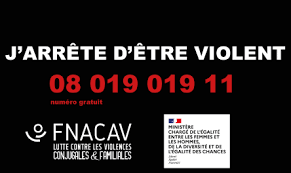 10 SEXUALITE CONTRACEPTION SIDA MSTCENTRE PLANIFICATION BLANQUEFORTLe centre de planification est un lieu de consultation et de dépistage, d’écoute et d’information sur la sexualité, la contraception mais aussi sur les difficultés relationnelles au sein des familles ou des couples. Ces centres sont ouverts à tous, sans autorisation parentale pour les mineurs.Pôle santé13 rue de la RépubliqueBlanquefort 05 56 16 19 90Lundi de 9h à 17hMAISON DÉPARTEMENTALE DE LA SANTÉ CENTRE GRATUIT D’INFORMATION, DE DÉPISTAGE ET DE DIAGNOSTIC (CEGIDD)Dépistage du VIH, des Infections Sexuellement Transmissibles, des hépatites B et C. 2 rue du Moulin Rouge Bordeaux  05 57 22 46 66 www.gironde.fr/cegiddLundi, mercredi, vendredi de 10h à 14h Mardi et jeudi de 14h à 18h  Sans RDVCHU CENTRE ALIÉNOR D’AQUITAINE, PLANIFICATION FAMILIALE Le Centre de Planification et d’Education Familiale (CPEF), intégré dans le Centre Aliénor d'Aquitaine, a pour missions d’assurer des consultations médicales relatives à la maîtrise de la fécondité, la diffusion d’informations de prévention portant sur la sexualité et l’éducation familiale, de proposer des entretiens de conseil conjugal et des entretiens relatifs à la régulation des naissances après une Interruption Volontaire de Grossesse (IVG).Les mineures et les personnes sans couverture sociale bénéficient de la gratuité pour les consultations du CPEF, les examens relatifs à la contraception et la fourniture des moyens de contraception.Groupe Pellegrin place Amélie Raba Bordeaux  05 56 79 58 34Consultations sur rendez-vous.Lundi au jeudi de 8h30 à 12h et 12h30 à 16h30Vendredi de 8h30 à 12h et de 14h à 15h30CENTRE ACCUEIL CONSULTATION INFORMATION SEXUALITÉ (CACIS) Accueil par une équipe pluridisciplinaire (médecin, conseillère conjugale, éducateurs spécialisés…) Consultation gratuite : grossesse, contraception, infections sexuellement transmissible, IVG… 163 avenue Emile Counord Bordeaux  05 56 39 11 69 Consultations sur RDV : Lundi de 14h à 18h Mercredi de 10h à 12h et de 14h à 18h 1er et 3eme samedi du mois de 10h à 12hCentre Accueil Consultation information sexualité – Avec de vraies infos dedans ! (cacis-asso.net)Tram C – Arrêt Emile CounordNUMEROS UTILESNUMÉRO VERT NATIONAL SEXUALITÉ IVG CONTRACEPTION Information, conseil, écoute. Appel gratuit et anonyme  0800 08 11 11 Lundi au samedi de 9h à 22h AIDES6 quai de Palludate33 000 Bordeaux 05 57 87 77 77 SIDA INFO SERVICE  0 800 840 800Anonyme, gratuit24h/24h 7J/7JHEPATITE INFO SERVICE 0 800 845 800Anonyme, gratuit7J/7J / 8h 23h11 LIEN SOCIAL, AIDE ALIMENTAIRE LIEN SOCIAL MAISON DES JEUNES ET DE LA CULTUREEspace de vie socialeForum des Associations, avenue de Verdun
05 56 28 24 32
administration@mjcbruges.comTROUVER UNE AIDE ALIMENTAIRELES RESTOS DU CŒUR BRUGES93 avenue de Verdun 05 56 17 78 56@ : ad33.bruges@restosducoeur.orgMardi, jeudi de 9h à 12h et de 13h30 à 16hVendredi de 9h à 12h CROIX ROUGE FRANCAISE Le Bouscat Bruges70 rue du Président Kennedy
Résidence Didier Daurat - Bât E
33 110 Le Bouscat 05 56 42 18 56 
Accueil pour aide sociale (alimentaire ou autre le lundi et vendredi de 10h à 12h. Vente (vêtements, objets utilitaires le mardi et jeudi de 14h à 17h).Formations aux 1ers secours.SECOURS CATHOLIQUE Bruges Le BouscatLe Secours Catholique-Caritas France œuvre pour que chacun ait une place dans la société. L'association agit avec les personnes en situation de précarité pour que leur valeur et leur dignité soient enfin reconnues par tous.Maison de l’autre 19 rue Formigé Le Bouscat  Jeudi de 14h à 16h30 07 86 17 79 31@ : lebouscat@secours-catholique.org SECOURS POPULAIRELe Secours populaire français intervient dans les domaines de l’aide alimentaire, vestimentaire, de l’accès et du maintien dans le logement, de l’accès aux soins, de l’insertion socio-professionnelle, de l’accès à la culture et plus généralement de l’accès aux droits pour tous.95 quai de Paludate, Bordeaux 05 56 92 79 92contact@spf33.org 12 PRATIQUER UNE ACTIVITE PHYSIQUEEQUIPEMENTS SPORTIFSRetrouver les informations sur les équipements sportifs de la ville, les associations sportives et évènements sur le site de la ville : Sport - Ville de Bruges (mairie-bruges.fr)ITINERAIRE SPORT SANTE BRUGESRetrouver les parcours santé de la ville : https://www.mairie-bruges.fr/uploads/files/plaquette-itineraire.pdfITINERAIRE PISTES CYCLABES BRUGESRetrouver les pistes cyclables sur le plan ci-joint :MAISON SPORT SANTEHôpital Suburbain du Bouscat97 avenue Georges Clemenceau33 491 Le Bouscat 05 56 42 49 49Programme Prescription d’Exercice Physique pour la santé (PEPS) pour les personnes en situation d’Arrêt Longue Durée (ALD), souffrant de douleurs chroniques ou sédentaires.Maison sport santé - Hôpital Suburbain du Bouscat (hopitaldubouscat.com)ASSOCIATIONS SPORT SANTEASSOCIATION MALADIE CHRONIQUE SPORT SANTE BIEN ETRE (AMCSB) Cette association a pour but de permettre aux personnes atteintes de maladies chroniques de pratiquer une activité physique adaptée à leur état de santé.Elle propose des séances de sport adapté à l’Espace Culturel Treulon :Mardi de 14h à 15h et de 15h à 16hVendredi de 10h à 11h et de 11h à 12h@ : association.amcsb@gmail.com 